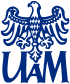 KARTA ZADAŃ STUDENTAPRAKTYKA PEDAGOGICZNArok akademicki …….…….1. Imię i nazwisko ………………………………………………………………………………2. Numer albumu ………………………………………………………………………..............3. Kierunek studiów: pedagogika 4. Specjalność: pedagogika opiekuńczo-wychowawcza i terapia pedagogiczna5. Studia I stopnia, rok studiów III, semestr VLp.Rodzaj zadańLiczba godzinDataPodpis opiekuna(czytelny - imię i nazwisko)Podpis opiekuna(czytelny - imię i nazwisko)1.Uczestnictwo w spotkaniach zespołów ds. opracowania IPET lub decydujących o udzielaniu pomocy psychologiczno- pedagogicznej42.Obserwacja realizacji zajęć udzielanych uczniom w ramach pomocy psychologiczno-pedagogicznej43.Współpraca z nauczycielem w zakresie realizacji zajęć udzielanych uczniom w ramach pomocy psychologiczno-pedagogicznej54.Samodzielne prowadzenie zajęć z zakresu terapii pedagogicznej 155.Omawianie z nauczycielem opiekunem praktyk bieżących problemów i doświadczeń, scenariuszy zajęć, analiza i interpretacja zaobserwowanych sytuacji2Łącznie student(ka) odbył(a) 
w ramach praktyki pedagogicznejŁącznie student(ka) odbył(a) 
w ramach praktyki pedagogicznej30Zaliczenie nauczyciela akademickiego (data, podpis)Zaliczenie nauczyciela akademickiego (data, podpis)